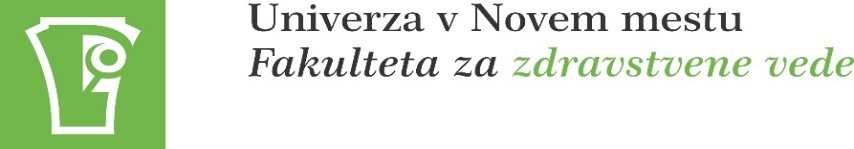 DRUGO OBAVEŠTENJE I PRELIMINARNI PROGRAM UNIVERZA U NOVOM MESTUFAKULTET ZDRAVSTVENIH NAUKA Poziva na     Novo mesto, 18. novembar 2021ONLINEFakultet zdravstvenih nauka Novo mesto želi sa organizovanjem 11. NAUČNE KONFERENCIJE SA MEĐUNARODNIM UČEŠĆEM »Sveobuhvatno lečenje pacijenta« da doprinese razmeni znanja i konsolidaciji profesije, utvrđenju struke, a naročito da nastavi sa svojim naporima u promovisanju istraživanja u oblasti zdravstvene skrbi i zdravstveno – socijalnih problema u pogledu kvalitete, obrazovanja i menadžmenta.Ciljevi konferencije su:predstaviti rezultate savremenih istraživanja u oblasti teme konferencije,jačanje saradnje između slovenačkih i evropskih stručnjaka i školama u oblasti zdravstvenih nauka i šire,transfer znanja i iskustva između prakse i naučno-istraživačke oblasti.Centralna tema 11. naučne konferencije je sveobuhvatno lečenje pacijenta u zdravstvenoj i socijalnoj zaštiti u pogledu kvalitete, odgovornosti  i humanosti i, u tom kontekstu:sveobuhvatan tretman pacijenta u različitim starosnim grupama,tretman i zbrinjavanje pacijenata sa različitim hroničnih i akutnih oboljenja,integrisana zdravstvena i socijalna zaštita,koncepti tretmana ugroženih grupa i osoba sa posebnim potrebama,fizioterapija i pokretne aktivnosti u pacijentovom sveobuhvatnom liječenju,zdravstvena ekologija i javno zdravlje,etika i vrednosti u zdravstvenoj i socijalnoj zaštiti,prava i obaveze pacijenta,prevencija i zdrav način života,kvalitet i bezbednost u zdravstvu i socijalnoj zaštiti,upravljanje u zdravstvu i socijalnoj zaštiti,obrazovanje i zdravstvena zaštita zaposlenih,komunikacija u zdravstvu i socijali,interprofesionalna i interinstitucionalna saradnja.Uvid u aktuelne trendove u oblasti menadžmenta, obrazovanja, kvalitete i zdravstvene te socijalne zaštite će dati pozvani predavači iz reda eminentnih stručnjaka u ovim oblastima.Konferencija koja će biti održana u slovenačkom, hrvatskom, srpskom i engleskom jeziku je namenjena za istraživače, visokoškolske nastavnike i stručnjake iz prakse u oblasti zdravstvene i socijalne zaštite, kao i široj javnosti, kojoj su teme rasprave od interesa. Prilozi će biti predstavljeni kao prezentacije u sekcijama ili posterima. U pravilu članak može imati najviše dva autora. Svaki autor (ili koautor) može prijaviti samo jedan (1) doprinos.Studenti magistarskih i doktorskih studija i njihovi mentori takođe su pozvani da aktivno sarađuju na konferenciji.Prijava na konferenciju:Prijave sažetka podnose se na web stranici: https://fzv.uni-nm.si/prijava_na_konferenco/.Važni datumi za prijavnike priloga:Organizacijski odbor obavijestit će Vas o prihvaćanju doprinosa i načinu izlaganja i zatražiti da dostavite cjelokupni doprinos za objavljivanje u zborniku radova.Prihvaćeni sažeci će biti objavljeni u zborniku sažetaka, a sveukupni prilozi u zborniku konferencije. Preduslov za objavljivanje priloga u zborniku naučne konferencije sa međunarodnim učešćem je da ga autor ili koautor predstavi na konferenciji. Svaki autor može da podnese samo jedan prilog.Svi odabrani prilozi će da budu slepo pregledani i objavljeni u zborniku priloga naučne konferencije.Kotizacija:Kotizacija za učešće na naučnoj konferencijj:Plaćanje kotizacije na žiro račun Univerze v Novem mestu Fakultete zdravstvenih nauka SI56 0315 0100 0476 893 (konferencija). Na temelju uplate ćete dobiti račun. Rok za plaćanje kotizacije je 15. 10. 2021.Dodatne informacije mogu se dobiti putem e-maila brigita.jugovic@uni-nm.si, putem telefona 07-393-00-30 ili na web stranici https://fzv.uni-nm.si/raziskovanje/mednarodne_znanstvene_konference/. PRELIMINARNI PROGRAM ‐ četrtek, 18. 11. 2021 / 
PRELIMINARY PROGRAMME – Thursday, 18 November 2021PROGRAMSKI ODBORdr. Nevenka Kregar Velikonja, Univerza v Novem mestu Fakulteta za zdravstvene vede, Slovenija, predsednicadr. Ljiljana Leskovic, Univerza v Novem mestu Fakulteta za zdravstvene vede, Slovenija, podpredsednicadr. Camilla Laaksonen, Turku University of Applied Sciences, Finskadr. Karmen Erjavec, Univerza v Novem mestu Fakulteta za zdravstvene vede, Slovenijadr. Bojana Filej, Univerza v Novem mestu Fakulteta za zdravstvene vede, Slovenijadr. Božena Gorzkowicz, Pomeranian Medical University in Szczecin, Poljskadr. Marijana Neuberg, Sveučilište Sjever, Varaždin, Hrvaškadr. Milena Kramar Zupan, Splošna bolnišnica Novo mesto, Slovenija dr. Jasmina Starc, Univerza v Novem mestu Fakulteta za poslovne in upravne vede, Slovenijadr. Milica Vasiljevič Blagojevič, Visoka zdravstvena škola strukovnih studija u Beogradu, Srbijadr. Vesna Zupančič, Ministrstvo za zdravje RS, Univerza v Novem mestu Fakulteta za zdravstvene vede, SlovenijaORGANIZACIJSKI ODBORdr. Nevenka Kregar Velikonja (predsednica), Univerza v Novem mestu Fakulteta za zdravstvene vededr. Ljiljana Leskovic (podpredsednica), Univerza v Novem mestu Fakulteta za zdravstvene vededr. Karmen Erjavec, Univerza v Novem mestu Fakulteta za zdravstvene vedeMateja Šimec, Univerza v Novem mestu Fakulteta za zdravstvene vedeKsenija Komidar, Univerza v Novem mestu Fakulteta za zdravstvene vedeBrigita Jugovič, Univerza v Novem mestu Fakulteta za zdravstvene vedeOrganizacijski odbor zadržava pravo na manje promjene u programu. Organizacijski odbor će Vas pravovremeno obavijestiti o načinu provedbe i svim promjenama.11. NAUČNU KONFERENCIJU SA MEĐUNARODNIM UČEŠĆEMSveobuhvatno lečenje pacijentapodnošenje sažetka10. septembar 2021podnošenje priloga5. oktobar 2021Učešće	60 EURUčešće – student Univerze u Novom mestu 30 EUR 9.00 ─ 9.30Otvoritev znanstvene konference / Opening of the scientific conference 9.30 ─ 12.00PLENARNI DEL / PLENARY  12.00 ─ 13.00Odmor / Break13.00 ─ 15.30DELO V SEKCIJAH / WORK IN SESSIONS 15.30 ─ 16.00Odmor / Break16.00 ─ 18.00 DELO V SEKCIJAH / WORK IN SESSIONS18.00 ─ 18.15PLENARNI ZAKLJUČEK / PLENARY CLOSING SESSION